المملكة المغربية وزارة الداخليةولاية جهة الرباط – سلا – القنيطرةعمـالـة ســلاجماعة ســلا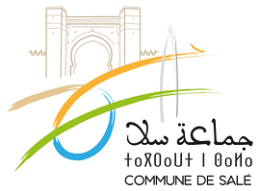 ملاحــــــقخاص بالجمعيات الثقافية والاجتماعيةالملحق رقم 01 :  معلومات خاصة بالجمعيةتعريف الجمعية:الوضعية القانونية للجمعية المرشحة:2:مجالات تدخل الجمعية3: التدبير الإداري للجمعية4: التدبير المالي للجمعية5: الموارد البشرية العاملة بالجمعية6- حصيلة منجزات الجمعية خلال السنتين الأخيرتين ( معـززة بالوثائق الثبوتية )خـاص بالجمعيات النشيطة  بالمجالين الثقافي والاجتمـاعـيالملحق رقم  02 :  معلومات خاصة بالمشروع 1-  تقديم المشروع :( نموذج خاص بالمجالين الثقافي والاجتماعي )2- بطاقة تقنية حول المشروعتـنـبـيـه : على الجمعية إضافة صفحات أو خانات أخرى تكميلية بهدف ملئ الملحق بكل المعطيات المطلوبة، وذلك في حالة كون  المساحة المخصصة لها، غير كافية للتعبئة.  وقد يتم اللجوء إلى هذا الإجراء دون العمل على تغيير شكل الملحق الخاص  بالمشروع ومضامينه الأساسية.مكونات المشروع ومدة الإنجاز:4 - الدراسة التقنية5- الموارد البشرية المكلفة بتدبير المشروع6- الأطراف المساهمة في المشروع7- التكلفة المالية الإجمالية للمشروع: تحديد الميزانية التقديرية للمشروع حسب البنود المالية المتعلقة بالمداخيل والمصاريف :8- الضمانات المتعلقة باحترام المشروع لمقاربة النوع والبيئة9-  آليات تدبير وتتبع وتقييم المشروع10-  الضمانات المتعلقة باستدامة المشروعالملحق 3 : ** التصريح بالشـرف ** أنا الممضي أسفله  السيد :.............................................................رقم البطاقة الوطنية :...................................................................رئيس الجمعية :.........................................................................نوعية الجمعية :........................................................................***************   أشهد بأن الجمعية في وضعية قانونية وبأن المعلومات المصرح بها في هذا الملف صحيحة.    في حالة الموافقة على طلب الدعم يرجى تحويل المبلغ المطلوب إلى :رقم الحساب البنكي (RIB):...........................................................................عنوان المؤسسة البنكية :.............................................................................كما ألتزم باحترام كل الشروط والإجراءات المتضمنة ب (دليل مساطر الدعم والشراكة مع الجمعيات برسم سنة 2019)، بعدما إطلعت على محتواه بصفة شاملة كما أؤكد على موافقتي على تطبيقها بدقة ومسؤولية تامتين  .                                                                 إمضـــــــاء :الملحق 5 :           وثائق الملف القانوني والتكميلي الخاصة بطلب عرض المشروع* الملف القانوني :* الملف التكميلي :وللمزيد من المعلومات والتوضيحات الإضافية، المرجو الاتصال مباشرة بمصالح قسم الشؤون الثقافية والاجتماعية والرياضية المتواجد بدار الشباب حي السلام سلا .من  رئيس جمعية .........................................	                        سـلا في : .............2019................................................................العنوان :................................................................................................................بسلا  الهاتف :........................................ 				        إلــى                                 السيد رئيس جماعة سـلاالموضوع : طلب الترشيح للإستفـــادة من            دعم الجمعيات السنوي برسم 2019.				سلام تام بوجود مولانا الإمـام		وبعـد ، تبعا للموضوع المشار إليه أعلاه ، يشرفني أن اطلب من سيادتكم المحترمة بصفتي رئيس جمعيـة : ...................................................................................................... الموافقة على طلبنا هذا بهدف تمكين هذه الجمعية التي تنشط في المجال : ..................................... من الترشيح للاستفادة من الدعم السنوي برسم 2019 مقابل تقديم عروض مشاريع في مجالات محددة من طرف مجلسكم الموقر.	         وذلك بعد اطلاعنا على إعلانكم المنشور بكافة المؤسسات العمومية المعنية والمختصة في المجال وكذا وسائل الإعلام والاتصال ،وبمصالح المقاطعات الخمس والجماعة.                وتحقيقا لهذه الغاية المنشودة ، نرفق بهذا الطلب كل الوثائق المطلوبة والمكونة لملف الترشيح من أجل الإستفادة من الدعم السنوي مقابل مشاريع  ، وفق ما نصت عليه مقتضيات دليل مساطر الدعم والشراكة مع الجمعيات برسم سنة 2019 ، على أن تكون معززة نسخها بوسائل التوثيق والإثبات لأنشطة الجمعية.	لذا نلتمس من سيادتكم الموقرة أخذ طلبنا هذا بعين الاعتبار و إخضاعه أولا  لمسطرة التدقيق بعد إستيفائه للشروط والمعايير المقررة من طرف مجلس جماعتكم الموقر.	               	وتقبلوا السيد الرئيس فائق التقدير والاحترام 									         والســلام./.							           إمضـاء: رئيس الجمعيةاسم الجمعية بالعربية :اسم الجمعية بالفرنسية :تاريخ التأسيس:عنوان الجمعية :عنوان المراسلة:الهاتف الثابت والنقال:الفاكس:البريد الإلكتروني للجمعية:مواقع الكترونية للتواصل الاجتماعي مدة صلاحية مكتب الجمعية:تاريخ آخر تجديد لمكتب الجمعية:التاريخ المقبل لتجديد المكتب:الإسم الكامل لرئيس الجمعية:عنوان رئيس الجمعية:رقم هاتف رئيس الجمعية:البريد الإلكتروني لرئيس الجمعية :الإسم الكامل لأمين مال الجمعية:عنوان أمين مال الجمعية :رقم هاتف أمين مال الجمعية :البريد الإلكتروني لأمين المال:لانعمهل الجمعية جهوية  وطنية؟لانعموهل الجمعية حاصلة على اعتراف بالمنفعة العامة ؟عددها بتراب الجماعةلانعمهل للجمعية فروع؟ذكورإناثعدد أعضاء المكتب:ذكورإناثعدد المنخرطين:لانعمهل الجمعية عضو في شبكة جمعوية؟إسم الشبكة:المجال الجغرافي المجال الجغرافي المجال الجغرافي المجال الجغرافي المجال الجغرافي المجال الجغرافي ميادين تدخل الجمعيةدوليوطنيجهويمحليمستوى تدخل الجمعيةلانعمهل تعقد الجمعية جموعاتها العامة في الآجال المحددة؟لانعمهل تتوفر الجمعية على مجلس إداري؟لانعمهل تتوفر الجمعية على نظام داخلي؟لانعمهل توجد التقارير ومحاضر الاجتماعات؟لانعمهل تتوفر الجمعية على تقارير حصيلة أنشطتها التي تمت خلال السنوات الثلاثة الأخيرة ؟لانعمهل تتوفر الجمعية على سجل للمنخرطين؟لانعمهل يتواجد بالجمعية كمنخرط  عضو من بين أعضاء مجلس الجماعة  أو زوجه أو أحد أصوله أو فروعه؟لانعمهل تتوفر الجمعية على سجل محاسباتي ؟لانعمهل يتم تحضير الميزانية التوقعية سنويا ؟لانعمهل تقوم الجمعية بافتحاص حساباتها من طرف خبير في المحاسبة؟(الإدلاء بوثيقة التعاقد)لانعمهل تفصل الجمعية بين محاسبتها ومحاسبة المشاريع التي تنجزها في إطار الشراكات؟لانعمهل عقدت الجمعية شراكات مالية مع مؤسسات عمومية في إطار مشاريع محددة كالتالي:الجماعة            المجالس المنتخبة             المبادرة الوطنية  للتنمية البشريةالتعاون الوطني   وزارة الشباب والرياضة      وزارة الثقافةالمنظمات الدولية غير الحكومية       العددالعددالعددالعددالموارد البشريةالموارد البشريةالموارد البشريةالذكور..........الذكور..........الإناث...........الإناث...........الفاعلون بالجمعية الفاعلون بالجمعية الفاعلون بالجمعية الذكور..........الذكور..........الإناث...........الإناث...........المتطوعونالمتطوعونالمتطوعونالذكور..........الذكور..........الإناث...........الإناث...........المستأجرون المستأجرون المستأجرون العدد.......جامعيالعدد.......ثانويالعدد.......ابتدائيالمستوى التعليمي للمستأجرين ؟عدد المستفيدينعدد المستفيدينعدد المستفيدينعدد المستفيدينمبلغ الدعمالشركاءالمكــانتاريخ الإنجـازتاريخ الإنجـازاسم المشروع أو النشاط إنـاثإنـاثإنـاثذكـورمبلغ الدعمالشركاءالمكــان الانتهاء الشروعاسم المشروع أو النشاط 1-   منجـــزات الجمعية خلال سنة  20171-   منجـــزات الجمعية خلال سنة  20171-   منجـــزات الجمعية خلال سنة  20171-   منجـــزات الجمعية خلال سنة  20171-   منجـــزات الجمعية خلال سنة  20171-   منجـــزات الجمعية خلال سنة  20171-   منجـــزات الجمعية خلال سنة  20171-   منجـــزات الجمعية خلال سنة  20171-   منجـــزات الجمعية خلال سنة  20171-2-3-4-2-   منجـــزات الجمعـية خلال سنة 20182-   منجـــزات الجمعـية خلال سنة 20182-   منجـــزات الجمعـية خلال سنة 20182-   منجـــزات الجمعـية خلال سنة 20182-   منجـــزات الجمعـية خلال سنة 20182-   منجـــزات الجمعـية خلال سنة 20182-   منجـــزات الجمعـية خلال سنة 20182-   منجـــزات الجمعـية خلال سنة 20182-   منجـــزات الجمعـية خلال سنة 20182-   منجـــزات الجمعـية خلال سنة 20185-6-7-8-9-ـ ....................................................................................................................................................ـ ....................................................................................................................................................مجال انجاز المشروع :المقاطعة : ....................................المقاطعة : ....................................موقع المشروع :العنوان الكامل : .......................................................................................................................................العنوان الكامل : .......................................................................................................................................موقع المشروع :...........................المهمة التي يشغلها داخل الجمعيةالمسؤول عن المشروع:ـ ..............................................................رقم الهاتفالمسؤول عن المشروع:ـ ......................................................................عنوان البريد الالكترونيالمسؤول عن المشروع:ـ ...................................ـ .................................................................................................ـ .................................................................................................ـ .................................................................................................ـ .................................................................................................ـ .................................................................................................ـ .................................................................................................مجال تنفيذ  المشروعـ .................................................................................................ـ .................................................................................................ـ .................................................................................................ـ .................................................................................................ـ .................................................................................................ـ .................................................................................................اسم المشروعـ .................................................................................................ـ .................................................................................................ـ .........................................................................................	  ـ .................................................................................................ـ .................................................................................................ـ .........................................................................................	  ـ .................................................................................................ـ .................................................................................................ـ .........................................................................................	  ـ .................................................................................................ـ .................................................................................................ـ .........................................................................................	  ـ .................................................................................................ـ .................................................................................................ـ .........................................................................................	  ـ .................................................................................................ـ .................................................................................................ـ .........................................................................................	  المشاكل والحاجيات المبررة لتنفيذ المشروعالمشاكل والحاجيات المبررة لتنفيذ المشروعـ .................................................................................................ـ .................................................................................................ـ .................................................................................................ـ .................................................................................................ـ .................................................................................................ـ .................................................................................................الهدف العام للمشروعـ .................................................................................................ـ .................................................................................................ـ .................................................................................................ـ .................................................................................................ـ .................................................................................................ـ .................................................................................................ـ .................................................................................................ـ .................................................................................................ـ .................................................................................................ـ .................................................................................................ـ .................................................................................................ـ .................................................................................................الأهداف الخاصة للمشروعالنتائج المنتظرة النتائج المنتظرة كبارنساء  شبابأطفالالعددبشكل مباشرالفئات المستهدفة وعددهم :ذكور بشكل مباشرالفئات المستهدفة وعددهم :إناثبشكل مباشرالفئات المستهدفة وعددهم :كبارنساء  شبابأطفالالعددبشكل غير مباشرالفئات المستهدفة وعددهم :ذكور بشكل غير مباشرالفئات المستهدفة وعددهم :إناثبشكل غير مباشرالفئات المستهدفة وعددهم :(تترواح مابين 4 أو 6 أشهر) (تترواح مابين 4 أو 6 أشهر) (تترواح مابين 4 أو 6 أشهر) (تترواح مابين 4 أو 6 أشهر) (تترواح مابين 4 أو 6 أشهر) (تترواح مابين 4 أو 6 أشهر) مدة إنجاز المشروعمكونات المشروع ومراحلهالمسؤول عن تنفيذ المكون اوالمرحلةمدة الإنجاز1 ـ ................................................................................................................2 ـ ................................................................................................................3 ـ ................................................................................................................4 ـ ................................................................................................................5 ـ ................................................................................................................6 ـ .................................................................................................................7 ـ ................................................................................................................لانعمهل هناك ضرورة لإنجاز دراسة تقنية للمشروع؟لانعمهل تم إنجازها؟ ( في حالة تأكيدها)طريقة المساهمةالمؤهلاتالمهمةالاسم أعضاء الجمعية المسيرينطاقم المؤطرين وجودوجودوجودوجودنسبة المساهمة في تمويل المشروعمبلغ / قيمة المساهمةشركاء المشروع ... %الجماعة... %الجمعيةلانعم...  %الشريك الاوللانعم ...  %الشريك الثاني لانعم... %الشريك الثالث%100التكلفة الإجماليةتكاليف المشروع(المصاريف)تكاليف المشروع(المصاريف)موارد تمويل المشروع(المداخيل)موارد تمويل المشروع(المداخيل)- .............................................................- .............................................................- .............................................................- .............................................................- .............................................................- .............................................................- .............................................................- .............................................................- .............................................................- .............................................................- .............................................................- .............................................................مساهمة الجمعية : .........................................مساهمة الجمعية : .........................................- .............................................................- .............................................................- .............................................................- .............................................................- .............................................................- .............................................................- .............................................................- .............................................................- .............................................................- .............................................................- .............................................................- .............................................................دعم الشركاء الخواص : ..................................................الشراكات العمومية :........................................المنح العمومية :.............................................دعم الشركاء الخواص : ..................................................الشراكات العمومية :........................................المنح العمومية :.............................................مجموع المصاريف المقترحة :مجموع المداخيل المقترحة:ـ ..........................................................................................................................................................................................................................مستوى استهداف النوع في المشروعـ ..........................................................................................................................................................................................................................الأبعاد البيئية في المشروعـ ..........................................................................................................................................................................................................................   .........................................................................الآليات الداخلية للتتبع والتقييم التي تتوفر عليها الجمعيةـ .......................................................................................................................................................................................................................ما هي الآليات التي تتوفر عليها الجمعية لضمان استدامة آثار المشروع  ؟ـ  ........................................................................................................................................................................................................................ما هو تصور الجمعية للآفـاق المستقبلية  للمشروع؟الوثيقةعدد النسخ1 وصل الإيداع النهائـي ( مصادق عليه )72 القانون الأساسي ( مصادق عليه )73 محضر آخر جمع عام لتجديد مكتب الجمعية ( مصادق عليه )74 لائحة أعضاء المكتب التنفيذي للجمعية  ( مصادق عليها )75 شهادة بنكية ( مصادق عليها )76 التقريران الأدبي والمالي برسم السنة المنصرمة7مجموع نسخ الوثائق :42 نسخةالوثيقةعدد النسخ 1- طلب الدعم الموجه إلى السيد رئيس جماعة سلا12- شهادة التزكية بالنسبة للجمعيات التي تتوفر على فروع53- نسخة من النظام الداخلي بالنسب للجمعيات التي تتوفر على مكاتب إدارية54- بطاقة تقنية للمشروع (حسب النموذج المرفق في الملاحق)35- بطاقة معلومات خاصة بالجمعيـة (حسب النموذج المرفق في الملاحق)36- نسخة من محضر اجتماع المكتب المسير للجمعية الذي تقرر خلاله تقديم المشروع    (موقع من طرف جميع الأعضاء الحاضرين )57- التزام الشركاء الآخرين (في حالة وجودهم موقع عليه)38- تصريح بالشرف بصحة المعلومات المدلى بها من طرف الجمعية39- وثيقة إدارية تتثبت توفر الجمعية على مقر لإيواء المشروع (عند الاقتضاء )510- دليل مساطر الدعم والشراكة مع جمعيات المجتمع المدني برسم سنة 2019       ( موقع من طرف الممثل القانوني للجمعية).3